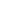 Procès-verbalRéunion régulière 
le mardi 22 Novembre 2016Salon du personnel  - École Boréal Ouverture de l’assemblée et vérification du quorum :Présents :Nicole Tokarz, Sonia Coulombe, Mélissa LaRose, Samantha Casey, Kouame Adie, Linda Turcotte, Samantha Butt, Tania Chiasson, Claire Vincent, Nathalie Berthelot, Anne-Marie Fortin, Veilleux. Absents : Julie Imbeault et Elaine BelzilOn a quorum et la réunion commence à 19h15.Prière:  Lue par Nicole Tokarz. Lecture et adoption de l’ordre du jour :Proposé par Linda Turcotte et secondé par Kouamé Adié.  Lecture et adoption du procès-verbal de la dernière réunion:Proposé par Linda Turcotte et secondé par Samantha Casey. Correspondance : Journal Learning team. Rapport de la Présidente:Colloque de parents FPFA - Le Prix de CNPFNotre projet de Jujitsu. On a gagné une plaque. Nathalie Berthelot, parent, est allée accepter ce prix au colloque pour nous. Représentant de la communautéLe représentant de la communauté a été voté. Bienvenue à Kouamé Adié. Lettre à M. Lessard (ergothérapie)M. Lessard a répondu qu’il va augmenter le budget.  Lettre aux parents pour des dons de nourriture Melanie a envoyé les lettres.  Il y a un besoin et il y a des dons qui entrent alors Svp continuer. Rapport de SPEFCollaboration avec le conseil d’école  Claire Vincent – SPEF aimerait que le conseil d’école soit plus impliqué avec les décisions prisent par SPEF. Ils aimeraient faire une première réunion en octobre et une deuxième en janvier (spéciale) pour savoir les besoin de l’école. Ils veulent rencontrer le conseil d’école pour être certain que l’argent  est dépensé  et que  les parents ont la chance de faire savoir leur points de vue.Suggestion : Première réunion avec la présidente de SPEF, la présidente du conseil d’école et la direction pour faire la piste. Rapport de la CSCProjet LEGO (Bricks 4 Kids) avec le don de Air LiquideHalloween4 Ateliers Semaine de l’intimidationAlain Pelletier demain et des petites cartes données sur l’intimidation. Stuff A Bus.L’école a gagné le concours de la ville et la classe de 1re et 2e ont gagné le concours de l’école. Spectacle de Noël14 Nov 2016 - les billets sont en vente. Boston Pizza Freshii suggestionMcMurray Meals Collations santéErika Darling, brochettes de fruits. Parade de Noël 3 Décembre 2016. Racine de l’empathie Thème 2, Visite de bébé - ça va très bien. Bill Bestiole Les enfants ont bien aimé l'activité. Suggestions des parents. Mes portes sont toujours ouvertes pour des suggestions d'activités par les parents. Rapport de la direction;Les territoires traditionnels des Premières Nations Chandail orange - on va continuer ce projet à chaque année. Plan d’amélioration continuLe français dans le domaine des sciences est un sujet qu'on va travailler.  Développement École Boréal AbasandLe mur a été reconstruit. Le ménage est presque fini. Sonia a fait enlever le tapis et fait repeindre l’école en entier. Bricolage de Noël à Abasand.Service d’une psychothérapeute embauchée par l’ACFA.Programme de codage avec les élèvesRéunion avec M. Said de l’école Westwood. Des élèves de Westwood viendraient faire du codage. Sonia travaille avec SPEF pour de l’aide financière.Service d’une psychothérapeute embauchée par l’ACFASophie Gentilini. Si vous avez besoin de service, c’est gratuit. Appeler la secrétaire au même bureau de Dr Katumba -780-791-9090Chantal Légaré - Coordonnatrice des services en santé mentale - Incendies de forêt- Son rôle n’est plus de faire du un à un avec les élèves. Sensibilisation de groupes élèves et le personnel. Embauche d’une conseillère pour l’école BoréalLes entrevues étaient supposées être aujourd’hui.  Avec les changements de la ville,  il y a un besoin. 11.	Activités à l’école;Calendrier de novembre et de décembreVarias : Fermeture de l’assemblée :Proposée par Anne-Marie et secondée par Linda.  Réunion terminée à 21h05.0___________________________		_______________________Signature de la présidente			Date___________________________		________________________Signature					DateParents - prélèvements de fondsÀ suivre, personne ne savait ce que nous devions faire avec les prélèvements de fonds que les parents ont recueillis (cueillette de bouteilles, etc.)Cours de récréation au retour à Abasand - Samantha CaseyParc appartient à la municipalité.  Les roches ont toutes été enlevées. Samantha fera une demande à la ville pour voir si on peut éviter les copeaux de bois. Tests de sol à Abasand. Kouamé va contacter la ville pour voir les tests de l'environnement. 